Kitchen Layout ActivityTeam Members:_____________________________________________________________Kit includes:1 page of .5” graph paper with 2” long door marked at center of short edgeOven 2”x2”Fridge 2”x2”Sink 2”x2”Tabletop 1 2”x2”Tabletop 2 2”x2”Cabinet 2”x2”Place marker (For counting spaces)Background:University at Buffalo Industrial Engineering Video https://www.youtube.com/watch?v=WMbJuTlajswWhat’s an Industrial Engineer?Industrial Engineers work every day to make systems work better, faster, and for less money. They can work in many different fields including hospitals to make sure patients receive the care they need as efficiently as possible, amusement parks like Disney World where they improve wait times to get onto rides and where they make the wait more fun, and manufacturing environments including candy manufacturing where they can work on anything from making sure every piece of candy is as good as it can be to changing how a factory is laid out to help make their products faster.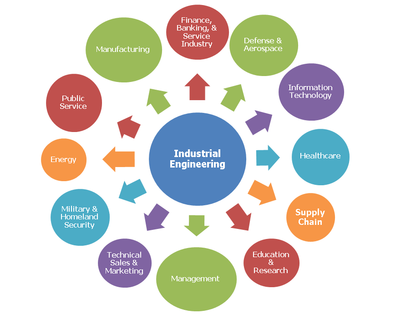 Part 1 – Designing Your Kitchen LayoutObjective:The objective of this activity is to figure out how you would lay out a kitchen in order to make cookies with as few steps as possible given the graph paper and kitchen features provided. You must go to the bolded features listed in the steps below in the order in which they are listed. To “go to” a feature, you must move your place marker next to one of its dark borders.Steps:Enter the Kitchen DoorPreheat the OvenGet ingredients from the FridgeBring ingredients to Tabletop 1Get ingredients from the CabinetBring ingredients to Tabletop 1 ~Mix batter!~Bring cookie batter to Tabletop 2    ~Put Cookies on the tray!~Bring tray of cookies to the Oven to bakeGo to Tabletop 2 to pick up the dirty mixing bowlBring the dirty mixing bowl to the Sink~Wash the dishes~Go to Tabletop 1 to pick up the refrigerated ingredientsBring the ingredients to the FridgeGo to Tabletop 1 to pick up the dry ingredientsBring the ingredients to the CabinetGo to the Oven to take out the cookiesBring the cookies to cool on Tabletop 1Restrictions (constraints):You must place the kitchen figures so that their dark borders are at least two spaces away from any other kitchen feature, wall, or doorway.Before we start guessing what may be the most efficient layout, let’s break down the problem:We can start by making an Activity Relationship Diagram which is a tool Industrial Engineers use to visually represent the importance of relationships between the different components of a given layoutGo through the steps above and, starting with the kitchen door and step 1, every time you see a feature in bold, draw a line from your current feature to the feature named.Example: Step 2 is to “Preheat the Oven” so you would draw a line from the Kitchen door to the oven.How many lines are there between each of the following pairs of features?Rank the pairs from the most lines to the fewest by writing the letter for each pair in the “New Order” column (if there are multiple pairs with the same number of lines, the order between them doesn’t matter).Based on this ranking, which features should be closest together? Why?Work with your partner(s) to create your kitchen layout using the graph paper and feature squares. When you think you have a good layout, use the table below to record the number of spaces you move for each stepWhen you’ve finished recording your movements, have a volunteer come check your layout.Part 2 – Reordering Cookie Making StepsUnfortunately, in real life we can’t rearrange our kitchens every time we make a new recipe. In this case, we have to rearrange the steps to perform optimally within a given layout.Objective:  Given the new kitchen layout provided on the next page, reorder the steps below in order to complete all of the tasks while moving the fewest spaces. NOTE: The steps have changed slightly from above, please read through them carefully.Steps:Obtain a baseline by counting the number of spaces moved between the steps in their original order.NOTE: You may put 0 steps when appropriateRestrictions (Constraints): In any process, there are going to be some steps that must come before others can be completed, and sometimes multiple steps may even be needed.When you are reordering your steps, please make sure that the order still makes sense. For instance, you have to preheat the oven before you can bake in it and you have to mix the batter before you can make cookies. In every case, however, you must begin with “Enter the Kitchen Door.”You can also assume that you can carry multiple kinds of items at once.The rules regarding your place marker from the previous part still apply.In developing your own order for the step, think about the following questions:Which features are closest together?Are there any existing steps between those features?In steps where there is a larger distance to travel, is there a way to make the trip Value Adding? (A value adding event is an event that increases the value of a process, in this case finding additional steps that you can make on the way to completing another step would be value adding.)Think about the Activity Relationship Diagram, from the previous part of this activity. How can you use the information gained from that exercise for this part? You can develop your own diagram on the back of this page if you’d like.Importance0Not Important1Somewhat Important2Important3Very ImportantFeature PairsNumber of lines1Kitchen Door – Oven2Oven – Cabinet3Oven – Fridge4Oven – Tabletop 15Oven – Tabletop 26Fridge – Tabletop 17Sink – Tabletop 18Sink – Tabletop 29Tabletop 1 – Tabletop 210Tabletop 1 – CabinetOld OrderNew OrderAKitchen Door – Oven1BOven – Cabinet2COven – Fridge3DOven – Tabletop 14EOven – Tabletop 25FFridge – Tabletop 16GSink – Tabletop 17HSink – Tabletop 28ITabletop 1 – Tabletop 29JTabletop 1 – Cabinet10#Steps# of spaces moved1Enter the Kitchen Door2Preheat the Oven3Get ingredients from the Fridge4Bring ingredients to Tabletop 15Get ingredients from the Cabinet6Bring ingredients to Tabletop 1 7Bring cookie batter to Tabletop 28Bring tray of cookies to the Oven to bake9Go to Tabletop 2 to pick up the dirty mixing bowl10Bring the dirty mixing bowl to the Sink11Go to Tabletop 1 to pick up the refrigerated ingredients12Bring the ingredients to the Fridge13Go to Tabletop 1 to pick up the dry ingredients14Bring the ingredients to the Cabinet15Go to the Oven to take out the cookies16Bring the cookies to cool on Tabletop 1Total:Original Order for the Steps# of spaces movedAEnter the Kitchen Door0BPreheat the OvenCGet refrigerated ingredients from the FridgeDBring refrigerated ingredients to Tabletop 1EGet dry ingredients from the CabinetFBring dry ingredients to Tabletop 1 GMix refrigerated and dry ingredients to make batter at Tabletop 1HPick up the refrigerated ingredients from Tabletop 1IBring refrigerated ingredients back to the FridgeJPick up dry ingredients from Tabletop 1KBring dry ingredients back to the CabinetLPick up cookie batter from Tabletop 1MBring cookie batter to Tabletop 2NForm cookie batter into cookies on the tray at Tabletop 2OPick up prepared cookie tray from Tabletop 2PBring tray of cookies to the Oven to bakeQPick up the dirty mixing bowl from Tabletop 2RBring the dirty mixing bowl to the SinkSWash the dishes in the SinkTGo to the Oven to take out the cookiesUBring the cookies to cool on Tabletop 1Total: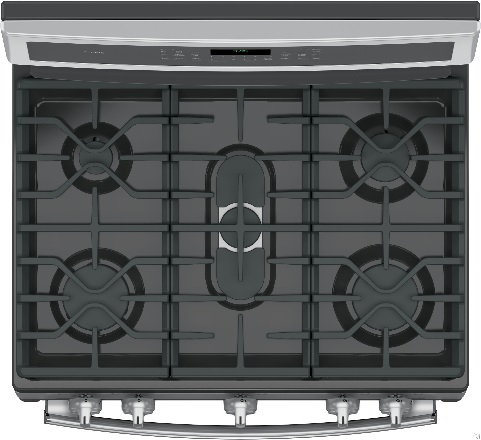 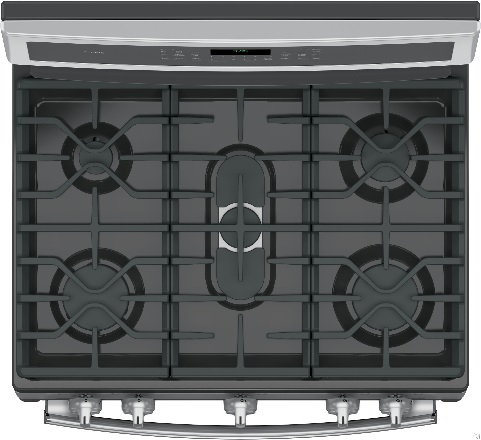 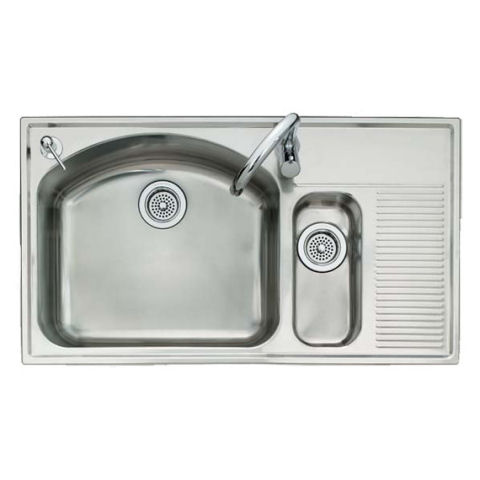 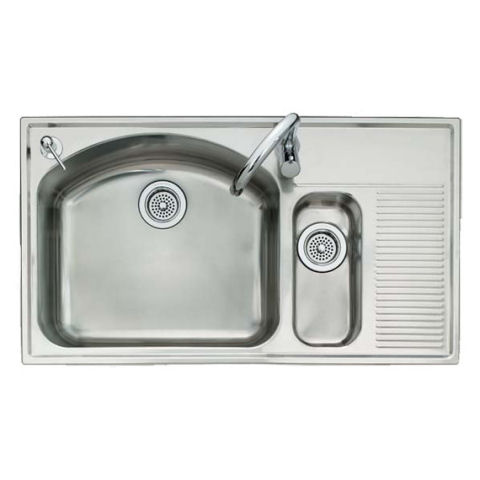 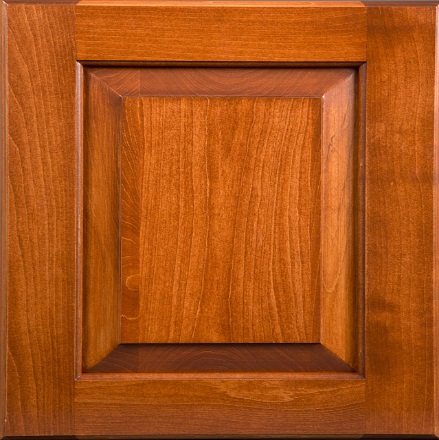 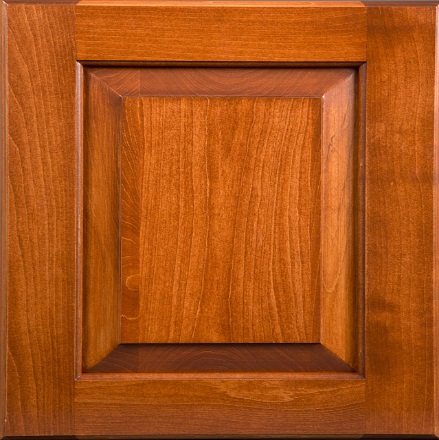 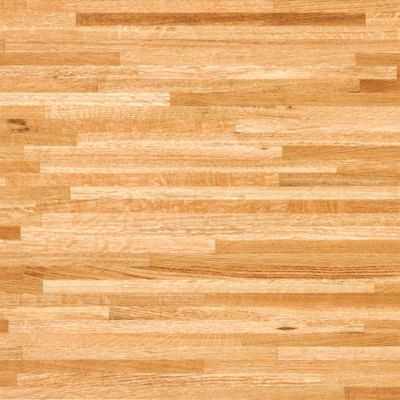 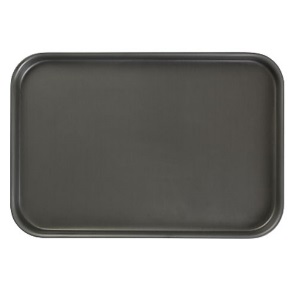 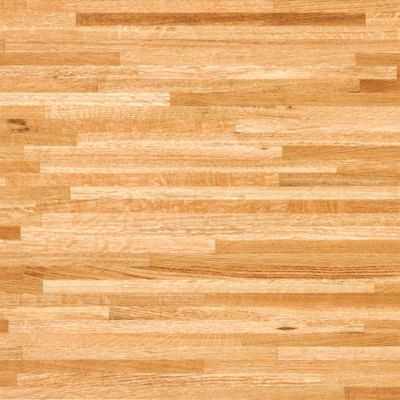 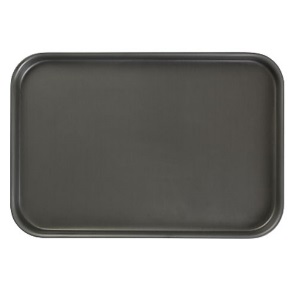 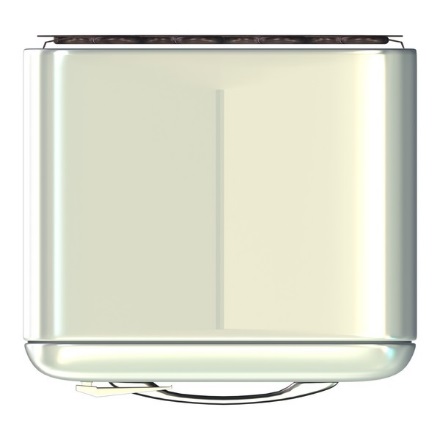 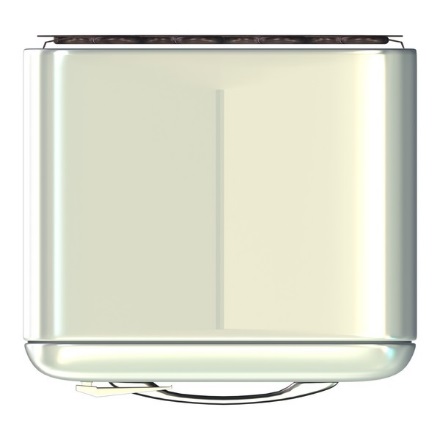 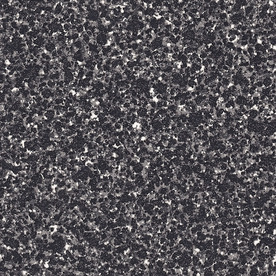 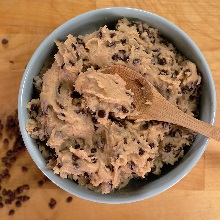 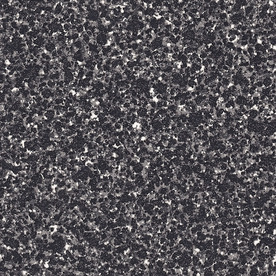 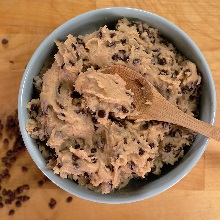 Original Order for the StepsNew Order# of spaces movedAEnter the Kitchen DoorABPreheat the OvenCGet refrigerated ingredients from the FridgeDBring refrigerated ingredients to Tabletop 1EGet dry ingredients from the CabinetFBring dry ingredients to Tabletop 1 GMix refrigerated and dry ingredients to make batter at Tabletop 1HPick up the refrigerated ingredients from Tabletop 1IBring refrigerated ingredients back to the FridgeJPick up dry ingredients from Tabletop 1KBring dry ingredients back to the CabinetLPick up cookie batter from Tabletop 1MBring cookie batter to Tabletop 2NForm cookie batter into cookies on the tray at Tabletop 2OPick up prepared cookie tray from Tabletop 2PBring tray of cookies to the Oven to bakeQPick up the dirty mixing bowl from Tabletop 2RBring the dirty mixing bowl to the SinkSWash the dishes in the SinkTGo to the Oven to take out the cookiesUBring the cookies to cool on Tabletop 1Total: